平 成 ２ ５  年  ７  月  ９  日り	ん	ご	果	樹	課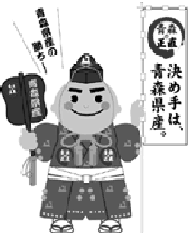 ２４年産りんごの販売価格（２５年６月）について１	消費地市場価格６月の消費地市場価格は、１kg当たり３００円で、記録的な不作により高値となった前年   との対比で６９％、前３か年平均との対比で８５％、前５か年中庸３か年平均との対比では９５％となった。累計では１㎏当たり２５８円で、前年対比７３％、前３か年平均対比９０％、前５か年中   庸３か年平均対比９９％となった。(単位：円/kg、％)(注)価格は主要５市場(東京、大阪、名古屋、福岡、札幌)の加重平均(注)前５か年中庸３か年平均は、平成１９・２１・２２年産の平均値である。※産地価格の調査は4月をもって終了しました。平 成 ２４ 年 産 り ん ご 品 種 別 平 均 価 格＜参考＞【  産  地  価  格  】4月をもって調査終了しました。	(単位：円／kg,％）※ 産地５市場及び県りんご商協連加入の主要組合員の平均価格（加重平均）である。※ 前３か年平均は、平成21･22・23年産の平均値である。※ 前５か年中庸３か年平均は、平成19・21･22年産の平均値である。※ 価格は消費税を含む。※ その他は早生ふじを含む数値である。【  消費地市場価格  】	(単位：円／kg,％）※ 県外消費地市場（東京・大阪・名古屋・福岡・札幌の五市場）での県産りんごの平均価格（加重平均）である。※ 前３か年平均は、平成21･22・23年産の平均値である。※ 前５か年中庸３か年平均は、平成19・21･22年産の平均値である。※ 価格は消費税を含む。※ その他は早生ふじを含む数値である。平 成 ２４ 年 産 り ん ご 県 外 出 荷 実 績(単位：トン,％）※ 出荷実績は、生食用として県外に出荷されたものである。※ 前３か年平均は、平成21･22・23年産の平均値である。※ 前５か年中庸３か年平均は、平成19・21･22年産の平均値である。※ その他は早生ふじを含む数値である。平成２４年産りんご県外市場販売金額(単位：トン,円／kg,百万円,％）※ 県外市場及び輸出の合計(小口他、加工は含まない。）である。※ 前５か年中庸３か年平均は、平成19・21･22年産の平均値である。平成２４年産りんご加工実績(単位：トン,％）※ 前５か年中庸３か年平均は、平成19・21･22年産の平均値である。平成２４年産国産りんご輸出量及び金額(単位：トン、千円、％）※  前５か年中庸３か年平均は、平成19・21･22年産の平均値である。	［財務省：貿易統計］注） （１）本データは財務省貿易統計によるもので全国の輸出量である。価格は、FOB価格(本船渡し価格）となっている。（２）財務省からの発表時期の関係から1か月遅れのデータ公表となる。（３）本県産のデータは明らかにされていないが、概ね9割程度が本県産だとされている。区分９月１０月１１月１２月１月２ 月３ 月４ 月５ 月６ 月累 計２４年産２４年産299246248280258246237239277300258２３年産２３年産240305327360346351375391413435353対比12581767875706361676973前３か年平均前３か年平均240269275294278273282296333354286対比12591909593908481838590前5か年中庸3か年平均前5か年中庸3か年平均244256259273251241244257298317260対比12396961031031029793939599区	分区	分つがる紅 玉陸 奥ジョナ王 林ふ じその他(早生ふじ）合 計４月累計２４年産183153189166108178137 (146)164４月累計２３年産138200260196185235206 (232)214４月累計対	比133777385587667 (63)77４月累計前３年平均141158216169152187168 (188)175４月累計対	比130978898719582 (78)94４月累計中庸3か年平均142145205159146173162 (182)165４月累計対	比129106921047410385 (80)99区	分区	分つがる紅 玉陸 奥ジョナ王 林ふ じその他(早生ふじ）合 計６月２４年産339520284195333238300６月２３年産502436363451377435６月対	比1046554746369６月前３年平均435346308368300354６月対	比1208263907985６月中庸3か年平均267409307284329256317６月対	比12712793691019395６月累計２４年産272265384276207263246 (259)258６月累計２３年産241380429368325380329 (350)353６月累計対	比113709075646975 (74)73６月累計前３年平均234298385305269295289 (304)286６月累計対	比1168910090778985 (85)90６月累計中庸3か年平均234267361277244262285 (302)260６月累計対	比116991061008510086 (86)99区	分区	分つがる紅 玉陸 奥ジョナ王 林ふ じその他(早生ふじ）合 計６月２４年産473,3572,70711,18557817,874６月２３年産1971,9621,4607,41319411,130６月対	比048171185151298161６月前３年平均12982,9922,01110,04627315,432６月対	比048112135111212116６月中庸3か年平均181463,5162,24411,39023817,552６月対	比0329512198243102６月累計２４年産20,6131,9871,46421,94825,411155,03132,463 (14,889)258,917６月累計２３年産22,1091,7151,71120,69019,937116,47323,677 (8,653)206,312６月累計対	比9311686106127133137 (172)125６月累計前３年平均22,9452,0642,10624,32925,197150,97025,589 (10,785)253,200６月累計対	比90967090101103127 (138)102６月累計中庸3か年平均23,9422,2753,01528,20528,662167,05924,306 (10,110)277,465６月累計対	比868749788993134 (147)93区	分区	分数	量単	価金	額６月２４年産17,7763005,333６月２３年産11,0074354,788６月対	比16169111６月前３年平均16,3803335,265６月対	比10990101６月中庸3か年平均16,8753195,303６月対	比10594101６月累計２４年産248,00526164,663６月累計２３年産197,64035069,266６月累計対	比1257593６月累計前３年平均256,28127368,679６月累計対	比979694６月累計中庸3か年平均266,39326268,160６月累計対	比9310095区	分区	分原料集荷量原料処理量翌月繰越量６月２４年産2,5272,816942６月２３年産456619532６月対	比554455177６月前３年平均9121,228487６月対	比277229193６月中庸3か年平均1,2241,687508６月対	比206167185６月累計２４年産80,58179,640６月累計２３年産47,40346,871６月累計対	比170170６月累計前３年平均52,12451,638６月累計対	比155154６月累計中庸3か年平均61,53461,025６月累計対	比131131区	分区	分数	量左のうち台湾向け金	額左のうち台湾向け５月２４年産1795866,61923,495５月２３年産681434,9066,568５月対	比262431191358５月前３年平均1094741,88616,665５月対	比164124159141５月中庸3か年平均23417081,09756,823５月対	比77348241５月累計２４年産14,64013,1954,948,6214,340,694５月累計２３年産9,7268,4334,254,6443,527,878５月累計対	比151156116123５月累計前３年平均17,04215,3165,471,8984,661,800５月累計対	比86869093５月累計中庸3か年平均22,18320,3986,641,6685,817,756５月累計対	比66657575